This week as we read books by Ezra Jack Keats we noticed that he used the same characters in many of his stories. We also talked about the materials he used for the illustrations. Our most recent sight words to review aresaid     an      at		in	 itnot	   got	    findWe practiced making –ot words. We changed just the first letter and tried to think of all the new words we could make. We even made words with letter blends at the beginning (slot, shot, clot, blot).In our writing we use phonetic spelling to write unknown words. We use the classroom word wall to spell our sight words correctly.* * * * * * * * * * * * * * * * *In math we continue to work on the following skills:solve addition and subtraction number storiescount back from 20.count past 100 by 1s and 10s.count forward from a given numbergive the next number in a sequence.* * * * * * * * * * * * * * * * *In Science we are learning about air and weather. We talked 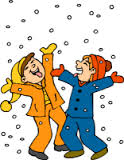 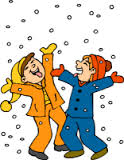 about different types of weather conditions. We are learning to reada thermometer and record the daily temperature. We have been comparing the forecast with the actual weather.Along with discussing needs and wants in social studies we will also be learning about money and different forms of payment. We will be reading books about the presidents and identifying them on our money.100 Days of School!We had fun this week doing things the 100 way! We did 100 exercises- 10 sets of ten. We drew pictures of what we thought we would look like at age 100. We talked about what we would buy with $100. We counted 100 pennies to get $1. We counted 100 items and grouped them into 10 groups of 10.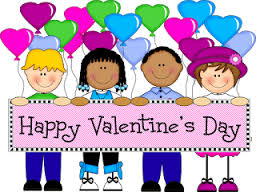 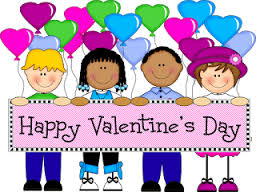 Thank you to all the parents who were able to help during the class friendship party!Mrs. Pelc, our school counselor, created a link on the Jeffery webpage for parents who may want updates on Lily.http://jeffery.kusd.edu/healing-lilys-heart/Have a wonderful weekend!**See other side for Calendar of Events**